Рекомендации по организации закаливания детей в летний периодЗакаливание — испытанное средство укрепления здоровья. В основе закаливающих процедур лежит многократное воздействие тепла, охлаждения и солнечных лучей. В результате закаливания увеличивается работоспособность, снижается заболеваемость, особенно простудного характера, улучшается самочувствие. В качестве закаливающих процедур широко используется пребывание и занятие спортом на свежем воздухе, а также водные процедуры (обтирание, обливание, купание, контрастный душ). Система мероприятий, проводимых ДОУ в летний период, включает в себя различные виды закаливания:босохождение;закаливание водой;ежедневные солнечные, воздушные ванны.Таблица 2Оздоровительный режимДанный режим носит ориентировочный характер,  может быть скорректирован с  учетом климатических особенностей.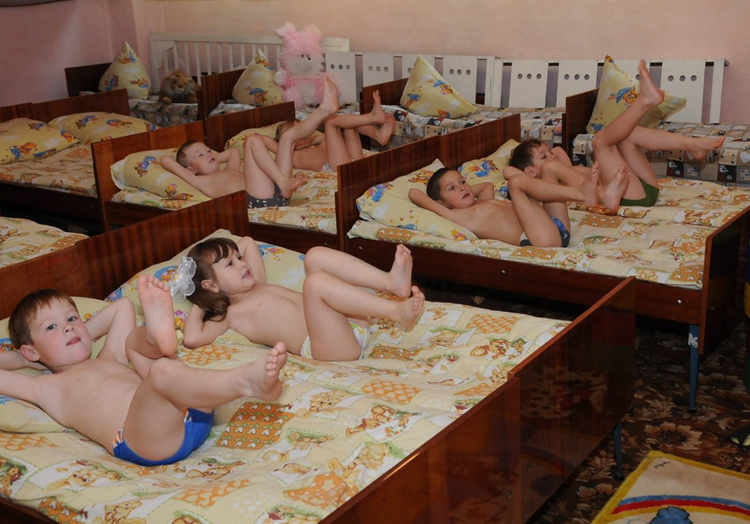 Зарядка после сна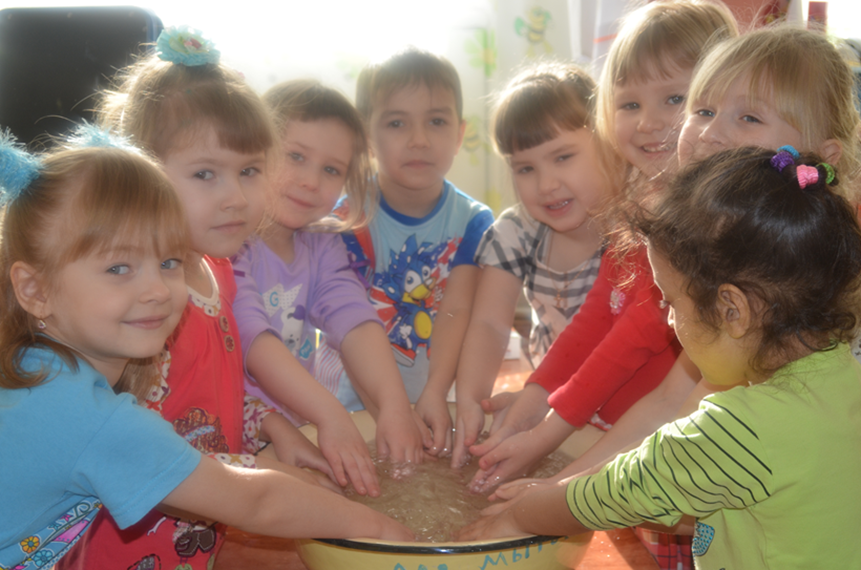 Игры с водойМероприятияВремя в режиме дняПродолжительностьПребывание на солнце9.30-12.2020-30 мин.Игры с водой(26 - 28 0 С)9.30-12.005 - 15 мин.Загорание раздетыми на солнце10.00-11.00не более 10 мин.Хождение босиком по траве11.00-12.0010 мин.Мытье ног перед сном(26 - 28 0 С)11.00-12.301-1,5 мин.Сон с односторонней аэрацией (открытая фрамуга в спальне)12.20-15.00не более 30 мин.